CMS 21B: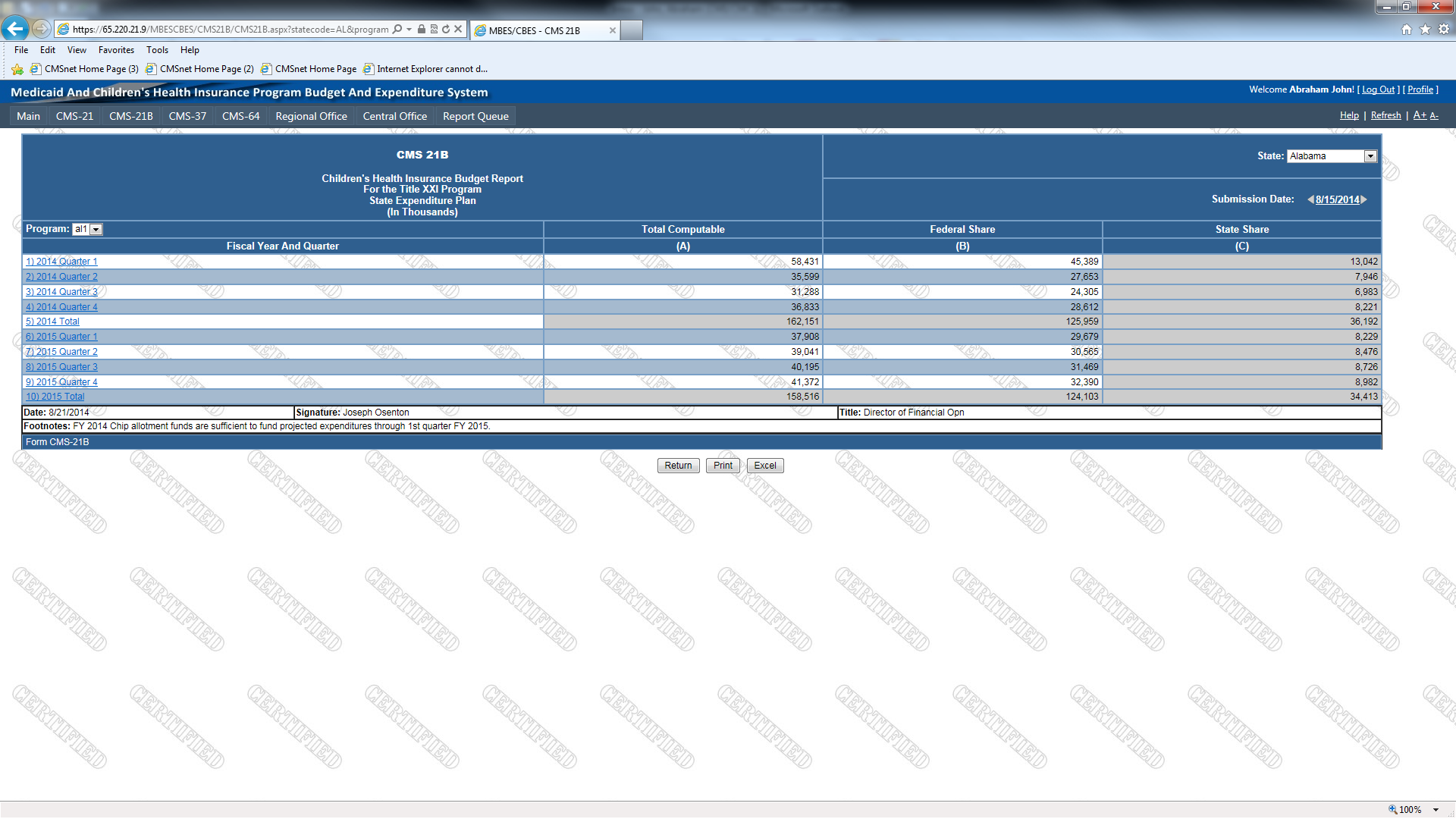 